October 14, 2020A-2010-2163898MURIEL LECLERCRESPOND POWER LLC12140 WICKCHESTER LANE, SUITE 100HOUSTON, TX  77079Dear Ms. LeClerc:	On October 12, 2020, the Commission received your filing deemed Name/Entity Change Request from Respond Power LLC to Respond Power LLC t/a Major Energy.  It has been determined your filing is deficient for the following reason:	No $350.00 filing fee.Please be advised that you are directed to forward the requested information to the Commission within 20 days from the date of this letter.  Failure to respond may cause Commission staff to initiate a formal proceeding that may lead to cancellation of Respond Power LLC’s electric generation supplier license, fines and penalties, removal of the company’s information from the Commission’s website, and notification to all electric distribution companies in which Respond Power LLC is licensed to do business.  	Should you have any questions please contact our Bureau at 717-772-7777.								Sincerely,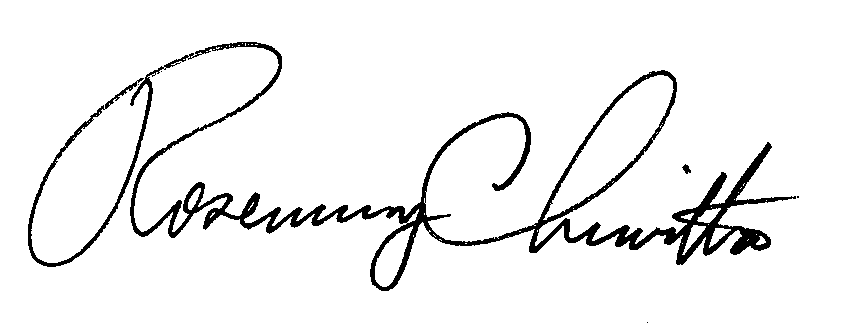 Rosemary ChiavettaSecretaryRC:AELcc: File Room      Technical Utility Services